		P.3/4 Class Rap!!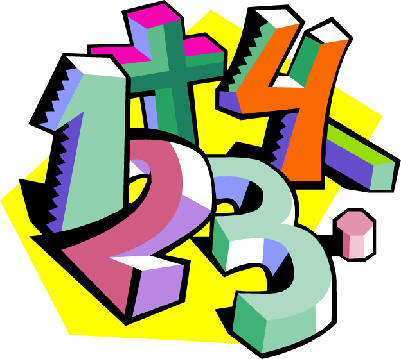 Maths Maths, 1 2 3,Come and play some Maths games with me!Maths Maths, 4 5 6,Let’s go do some mental maths tricks.Maths Maths, 7 8 9,Don’t forget to use your number line!Maths Maths, we’ve counted to 10,Off we go to London to visit Big Ben.